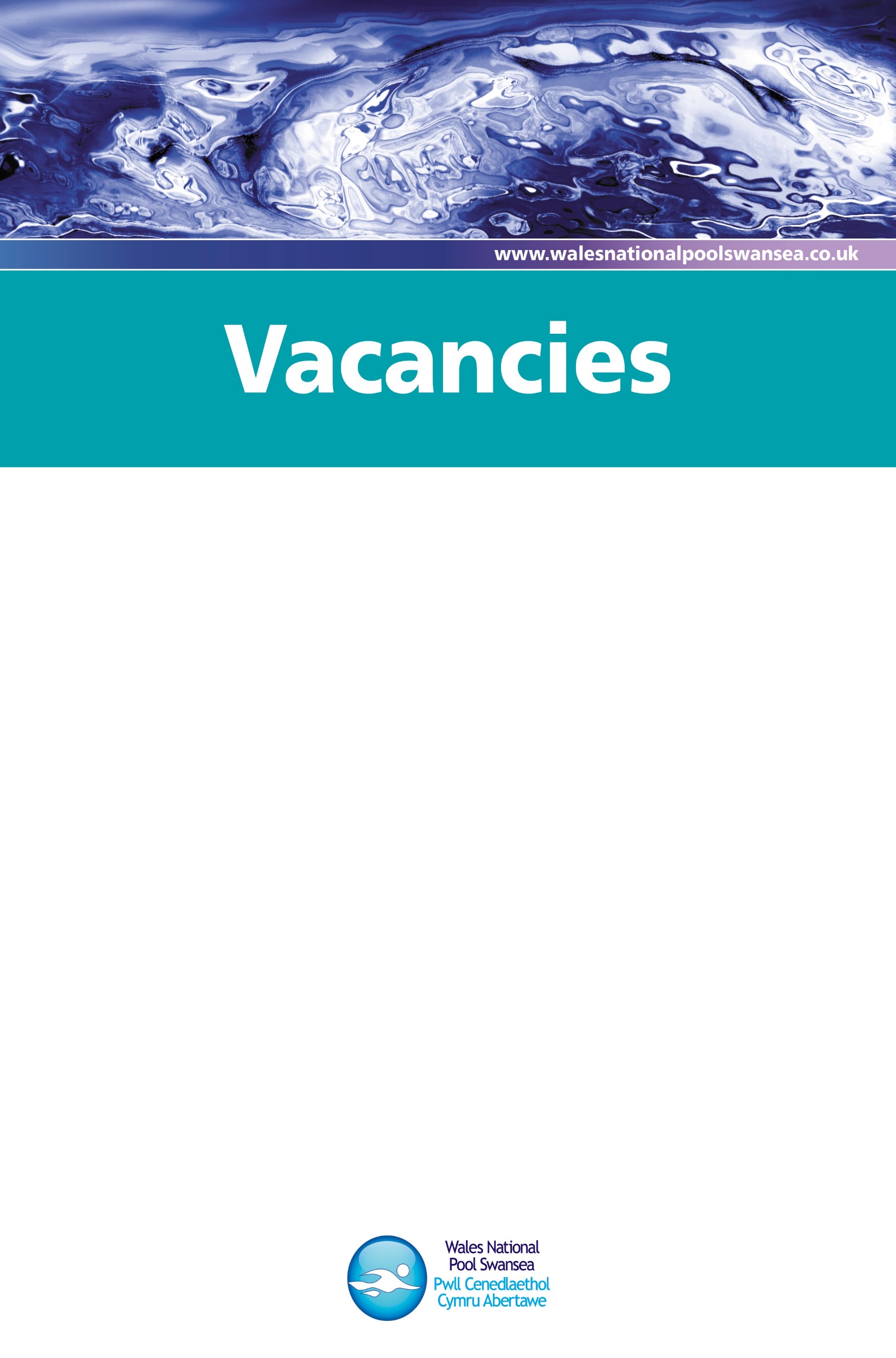 LEVEL 2 SWIMMING TEACHERPermanent: 2 to 11 hours per week contractSalary £25,233-£26,778 (SCP 19-22) per annum pro rata We are looking for an enthusiastic, qualified and experienced Level 2 teacher to join our swim school. Hours of work will include evenings and/or weekends. Please note that some of these hours will include in water instruction with a dryside co-teacher. (Level 2 qualification training support would be considered for the right candidate).This post is subject to an enhanced DBS disclosure.For an informal discussion about the application process or the post/training opportunity, please contact Toni-Lee Lambert on 01792 513513.Application packs are available from the Wales National Pool Swansea, Sketty Lane, Swansea, SA2 8QGTel: 01792 513513Email: wnp@swansea.ac.ukCLOSING DATE: Sunday 11th September 2022Completed applications should be returned marked ‘Private and Confidential’ and made for the attention of Siân Whitmore